Сумська міська радаВиконавчий комітетРІШЕННЯВраховуючи постанову Кабінету Міністрів України  від 15 січня 2020 року № 5 «Про ліквідацію деяких консультативних, дорадчих та інших допоміжних органів, утворених Кабінетом Міністрів України», на підставі якої втратила чинність постанова Кабінету Міністрів України від 30 червня 2010 року № 538 «Про Раду з питань соціального захисту бездомних осіб та осіб, звільнених з місць позбавлення волі», керуючись частиною першою статті 52 Закону України «Про місцеве самоврядування в Україні», виконавчий комітет Сумської міської ради ВИРІШИВ:Визнати такими, що втратили чинність рішення виконавчого комітету Сумської міської ради  від 17.07.2012 № 387 «Про Раду з питань соціального захисту бездомних осіб та осіб, звільнених з місць позбавлення волі», від 15.05.2018 № 249 «Про внесення змін до рішення виконавчого комітету Сумської міської ради від  № 387 «Про Раду з питань соціального захисту бездомних осіб та осіб, звільнених з місць позбавлення волі» (зі змінами)».Міський голова						                          О.М. ЛисенкоМасік 787-100Розіслати: згідно зі списком розсилкиСписок розсилкирішення виконавчого комітету Сумської міської ради «Про втрату чинності рішення виконавчого комітету Сумської міської ради від 17.07.2012 № 387 «Про Раду з питань соціального захисту бездомних осіб та осіб, звільнених з місць позбавлення волі» (зі змінами)» 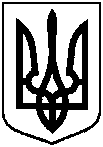                   Проєкт                    оприлюднено                    «___» _____ 2021 рвід                            №  Про втрату чинності рішень виконавчого комітету Сумської міської ради Про втрату чинності рішень виконавчого комітету Сумської міської ради № з/пНазва організаціїПрізвище І.П. керівникаПоштова та електронна адреси1.Заступник міського голови з питань діяльності виконавчих органів радиМотречко В.В.40030, м. Суми,пл. Незалежності, 2mail@smr.gov.ua2.Департамент соціального захисту населення Сумської міської радиМасік Т.О.40035, м. Суми,                                 вул. Харківська, 35dszn@smr.gov.ua3.Сумський міський цетр соціальних службВертель М.Ю.40007, м. Суми, 
вул Харківська, 42centrsumy@smr.gov.ua4.Комунальна установа «Сумський міський територіальний центр соціального обслуговування (надання соціальних послуг) «Берегиня»Галіченко І.Ф.40034, м. Суми, 
вул.
Інтернаціоналістів, 18ter23@dszn.smr.gov.ua5.Центр реінтеграції бездомних осібЗаруцький М.А.40004, м. Суми, 
вул. Робітниче Селище, 14reintegracion.centr@dszn.sm.gov.ua6.Сумський міський центр зайнятостіКухтик М.Г.40009, м. Суми, 
вул. Степана Бандери, 45sum.dcz.gov.ua7.Департамент фінансів, економіки та інвестицій Сумської міської радиЛипова С.А.40004, м. Суми, 
вул. Горького, 21mfin@smr.gov.ua8.Управління комунікацій та інформаційного забезпечення департаменту комунікацій та інформаційної політики Сумської міської радиМоша А.М.40030, м. Суми,пл. Незалежності, 2dkip@smr.gov.ua9.Управління Державної пенітенціарної служби України в Сумській областіСкрипка В.В.40022, м. Суми, вул. Івана Харитоненка, 1210.Правове правління Сумської міської радиЧайченко О.В.40030, м. Суми,пл. Незалежності, 2pravo@smr.gov.ua11.Управління охорони здоров’я Сумської міської радиЧумаченко О.Ю.40022, м. Суми, 
вул. Леваневського, 26voz@smr.gov.uaДиректор департаменту соціального захисту населення Сумської міської ради             Т.О. Масік